HJ – Pisanje riječi s Č I Ć    					3.4.2020.Pogledaj i pokušaj riješiti zadatke na linku:https://hr.izzi.digital/DOS/1109/1318.htmlZAPISATI  NASLOV U PISANKU I ZALIJEPITI.Pisanje riječi s Č i Ć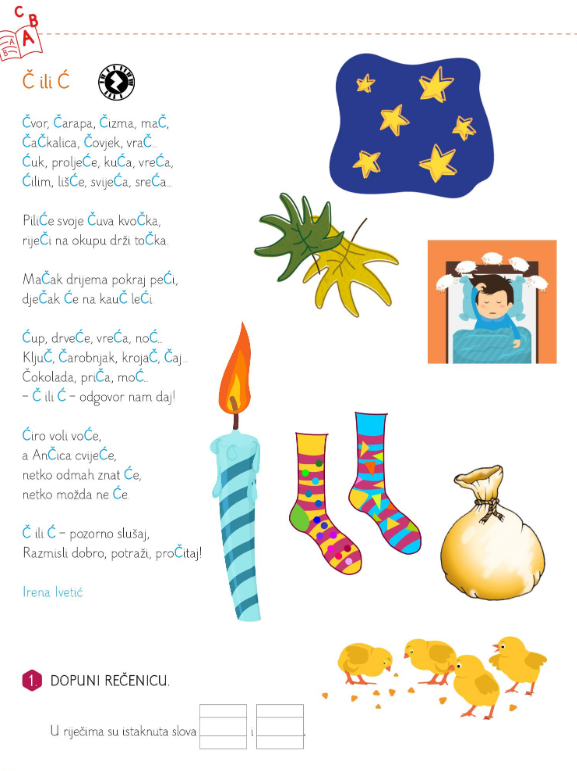 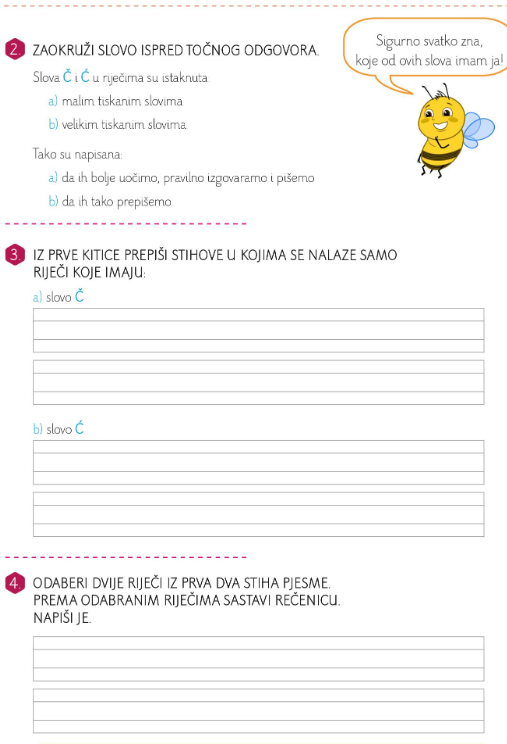 Domaća zadaća (Napisati u pisanku naslov: Domaća zadaćaZalijepiti u pisanku i riješiti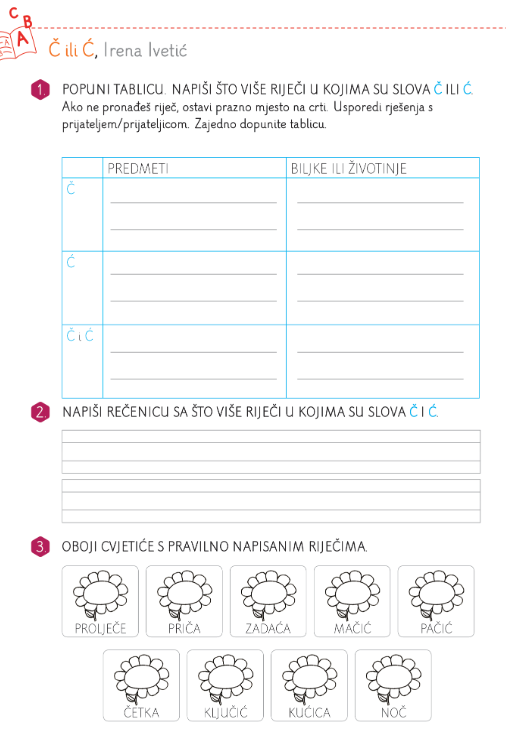 Zadatci za vježbu na linkovima:https://wordwall.net/hr/resource/959610/hrvatski-jezik/to%c4%8dno-ili-neto%c4%8dnohttps://wordwall.net/hr/resource/807057/hrvatski-jezik/%c4%8d-%c4%87-ije-jehttps://wordwall.net/hr/resource/798090/hrvatski-jezik/glasovi-%c4%8d-i-%c4%87https://wordwall.net/hr/resource/541990/hrvatski-jezik/%c4%8d-i-%c4%87VAŽNO! Poslikati što ste radili, DZ i poslati učiteljici na mail: sanela2806@gmail.com ; sanela.tot@skole.hr 